Фольклорный праздник «Осенины».Цель: приобщать к народной культуре детей дошкольного возраста.                                                                      Участники: старшая группа (4-7 лет).Руководители: Л.А. Панчикова, воспитатель первой категории; Е.В. Давыдова.Аудитория: музыкальный зал.Зрители: директор школы Е.М. Илясова, родители, сотрудники детского сада, директор ДК С.А. Мамонова.Реквизит: музыкальный центр, ноутбук,  деревянные ложки.Ход праздника.Дети входят в зал под музыку «СВЕТИТ МЕСЯЦ», встают. 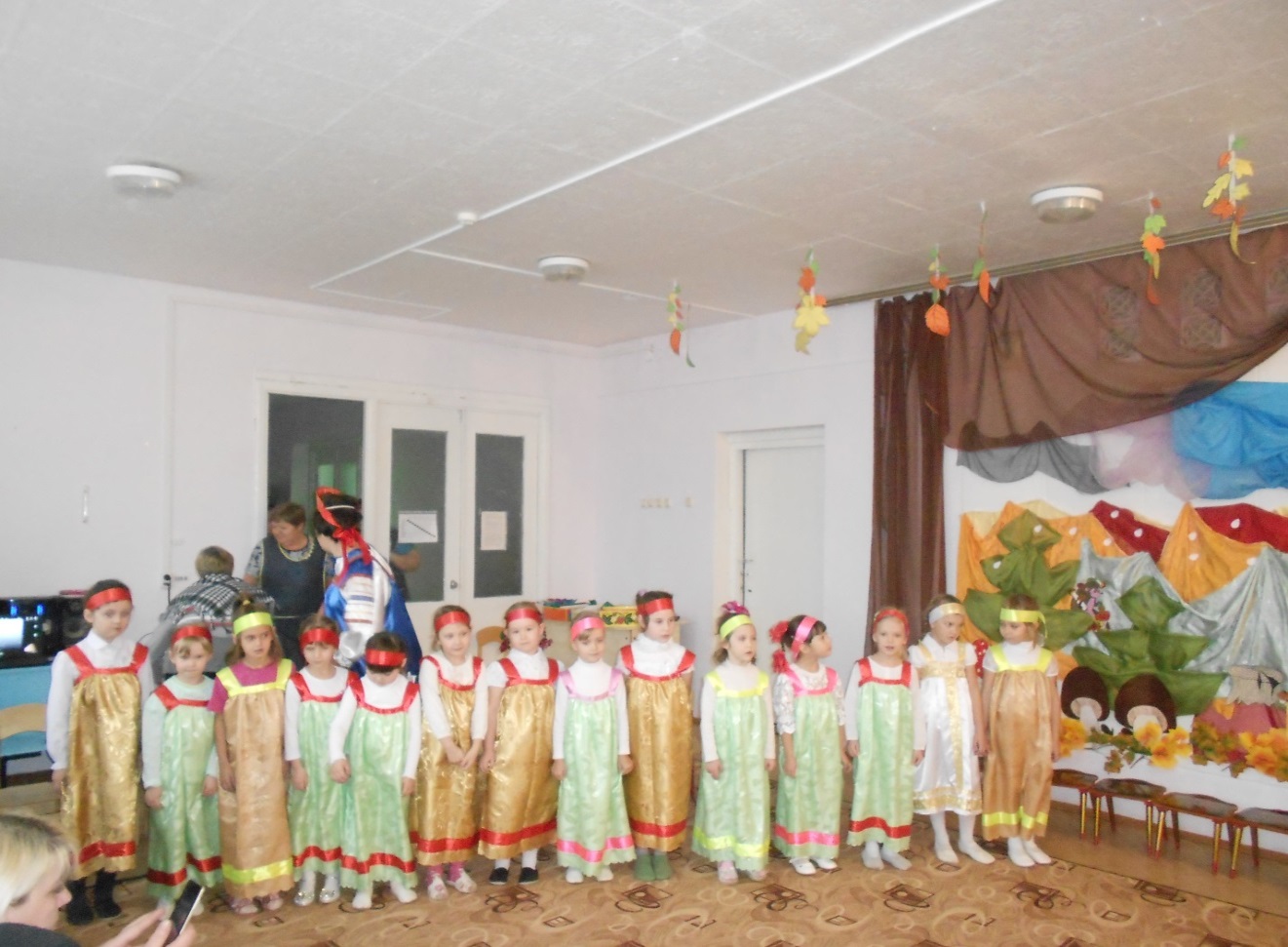 Девочки (вместе):Тара - ра, тара - ра, пришли девчушки со двораПесни петь да плясать, веселиться да играть!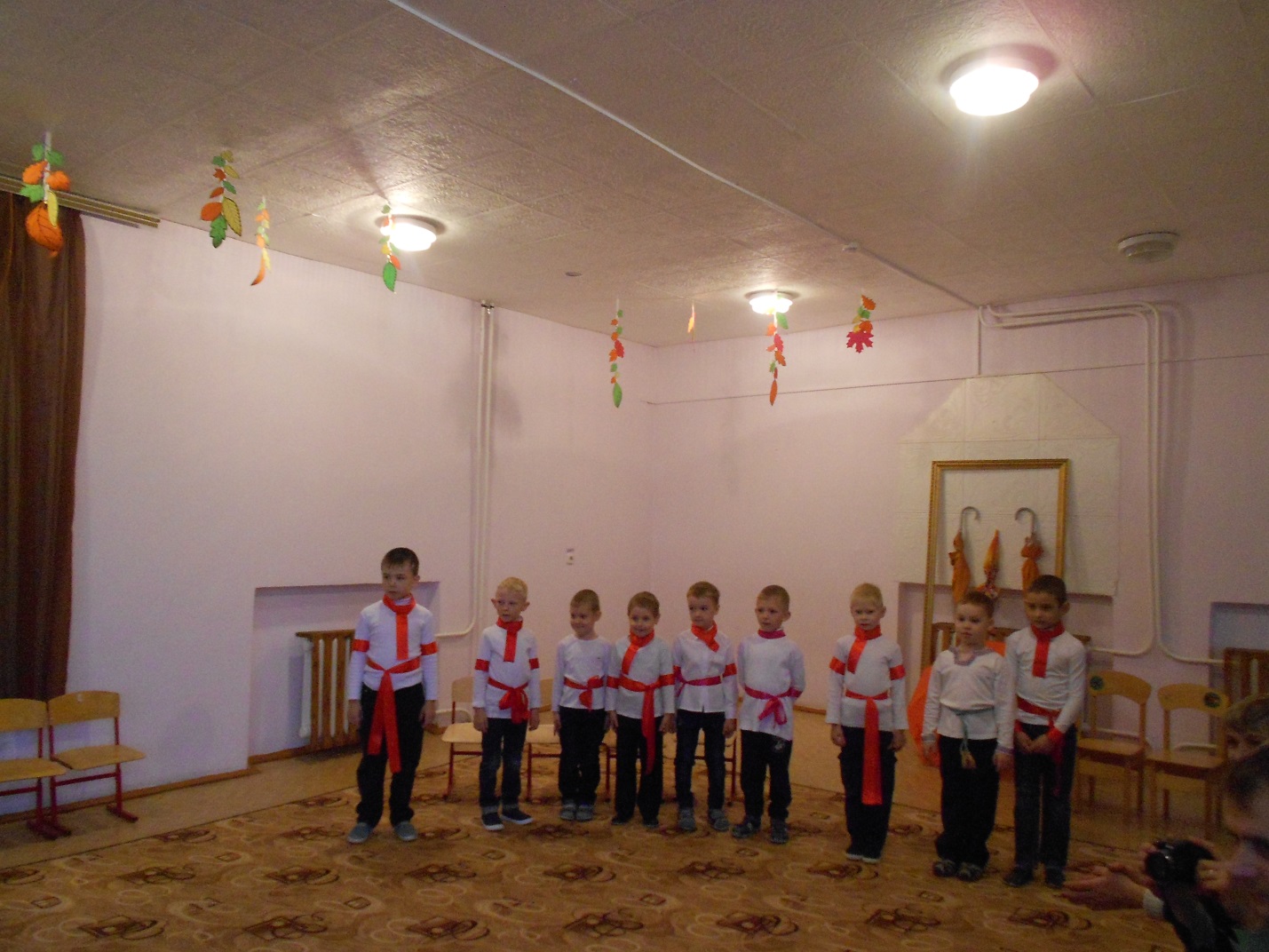 Мальчики (вместе):Проходи, честной народ, не пыли, дорожка,Добры  молодцы,  пришли погулять немножко!Мальчики (вместе):Девочки - беляночки, что вы набелились?Девочки (вместе):Мы вчера коров доили, молоком умылись.Девочки (вместе):Мальчики - зазнаюшки, что вы загордились?Мальчики (вместе):В магазин вчера ходили, вот, принарядились!Мальчики (вместе):Девочки - смешиночки, что вы улыбаетесь?Девочки (вместе):Да веселье будет скоро, вот и разминаемся!Мальчики (вместе):Что за повод для веселья?У кого-то новоселье?Девочки (вместе):Да нет! Осень к нам пришла,Всем подарки принесла! (выход хозяюшки Осени, музыка)    Осень:Добрый день и поклон вам,Красны девицы да добры молодцы!Гости желанные и дорогие!Давно я вас жду – поджидаю…Ведущая:Мир твоему дому, а хозяйке – долгие лета.Осень:Будьте, как дома, не стесняйтесь,Радуйтесь осени, забавляйтесь.Ребёнок: Очень часто за событиямиИ за сутолокой днейСтарины своей не помним,Забываем мы о ней.Хоть и более привычныНам полеты на Луну,Вспомним русские обычаи,Вспомним нашу старину.Осень:Здесь, для вас, гостей дорогих,Будет праздник большой –Праздник радостный!По обычаю старинному,Называется Осенинами.Ребёнок:Это чьи-то именины?Это праздник Осенины.В благодарность за осенние дарыОсенины отмечают на Руси!Танец «Рать».Песня «Горница».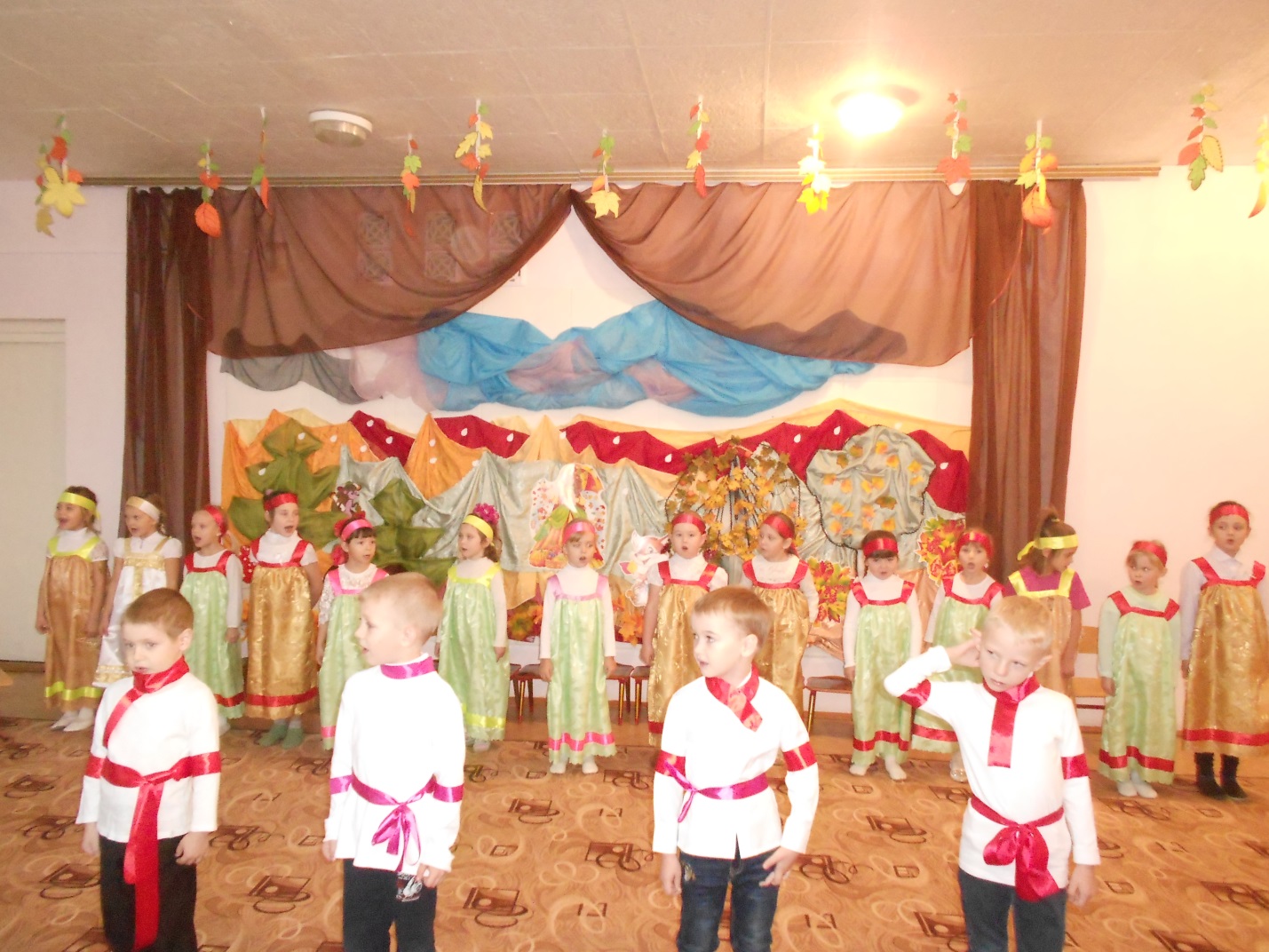 (Дети садятся на стульчики).Осень:Собралось к нам гостей со всех волостей.Удобно ли вам, гости дорогие?Всем ли видно? Всем ли слышно?Всем ли места хватило?Ведущая:Гостям–то, известное дело, хватило места,Да не тесновато ли хозяевам?Осень:В тесноте, да не в обиде!Сядем рядком, да поговорим ладком.(выходят 4 девочки и 4 мальчика)Сценка «Завалинка».1-я девочка: Снова осень наступила, стало всё вокруг уныло. Огород пустым стоит, всем в избе сидеть велит.2-я девочка: Дождик льёт и льёт, и льёт, на двор выйти не даёт. Ох, и скучно нам сидеть, да в окошечко глядеть.3 –я девочка: На завалинках, в светелке, иль на бревнышках каких. Собирали посиделки пожилых и молодых.4 я девочка: При лучине ли сидели, иль под светлый небосвод – говорили, песни пели и водили хоровод!1-ый мальчик: Добрым чаем угощались, с мёдом, явно без конфет, как и нынче мы общались, - без общенья жизни нет.2-ой мальчик: А играли как! В горелки! Ах, горелки хороши, словом эти посиделки были  праздником души.3-ий мальчик: Наш досуг порою мелок, и чего там говорить скучно жить без посиделок, их бы надо возродить.4- ый мальчик: Отдых – это не безделки. Время игр и новостей. Начинаем посиделки! Открываем посиделки!Все вместе:Для друзей и для гостей!(Все дети встают) Песня «Осень». Ребёнок:Весна красна цветами,Зима – белыми снегами,Осень щедрыми дарами.Мы сегодня вам расскажем,Мы сегодня вам покажем,Как нас осень удивила,Чем она нас одарила.Осень:Проходит быстро месяц,За днями дни летят,Природа постепенноМеняет свой нарядЗабот и дел не мало –Есть дочки у меня.И каждую помощницуЗову на помощь я.«ПОСЕЮ ЛЕБЕДУ НА БЕРЕГУ» русская народная мелодия (выходит Сентябринка)Сентябринка:Я, ребята, Сентябринка.Паутинка – серебринка.Листья крашу в яркий цвет –Лучше красок в мире нет.Поспевать велю плодам,Урожай хороший дам.На полях, в садах в лесахВсё давно уже поспело,Зарумянилось, созрело.Начинается страда –Время дружного трудаОсень:Что же будут собиратьВам придётся отгадать:На кусточки под листочкиБусинки повешены:Красные бусинки оказались вкусненьки (костяника).Черненькая, сладенькая, маленькая,Деткам очень миленькая (черника).Красненька матрешка,Беленько сердечко (малина).Синий мундир, белая подкладка, в середине – сладко (слива).Красна ягода, да не так вкусна.А пришел мороз - сахарку принес.Цветки - пчелкам и шмелям,Плоды - сойкам и дроздам.А кудрявой ветке место у беседки (рябина).Мальчик:Рябинушка кудряваяСтоит в лесу густом,Красивая и стройнаяВ уборе золотом.Рябинушка - красавица,Ты очень хороша.Украсила рябинушкуОсенняя пора.Девочка:Из лесочка деревцоПришло к дому под крыльцо.С доброй славой,С головой кудрявой.Ягоды – не сладость,Зато глазу – радость.И садам украшенье,И птицам угощенье.Частушки.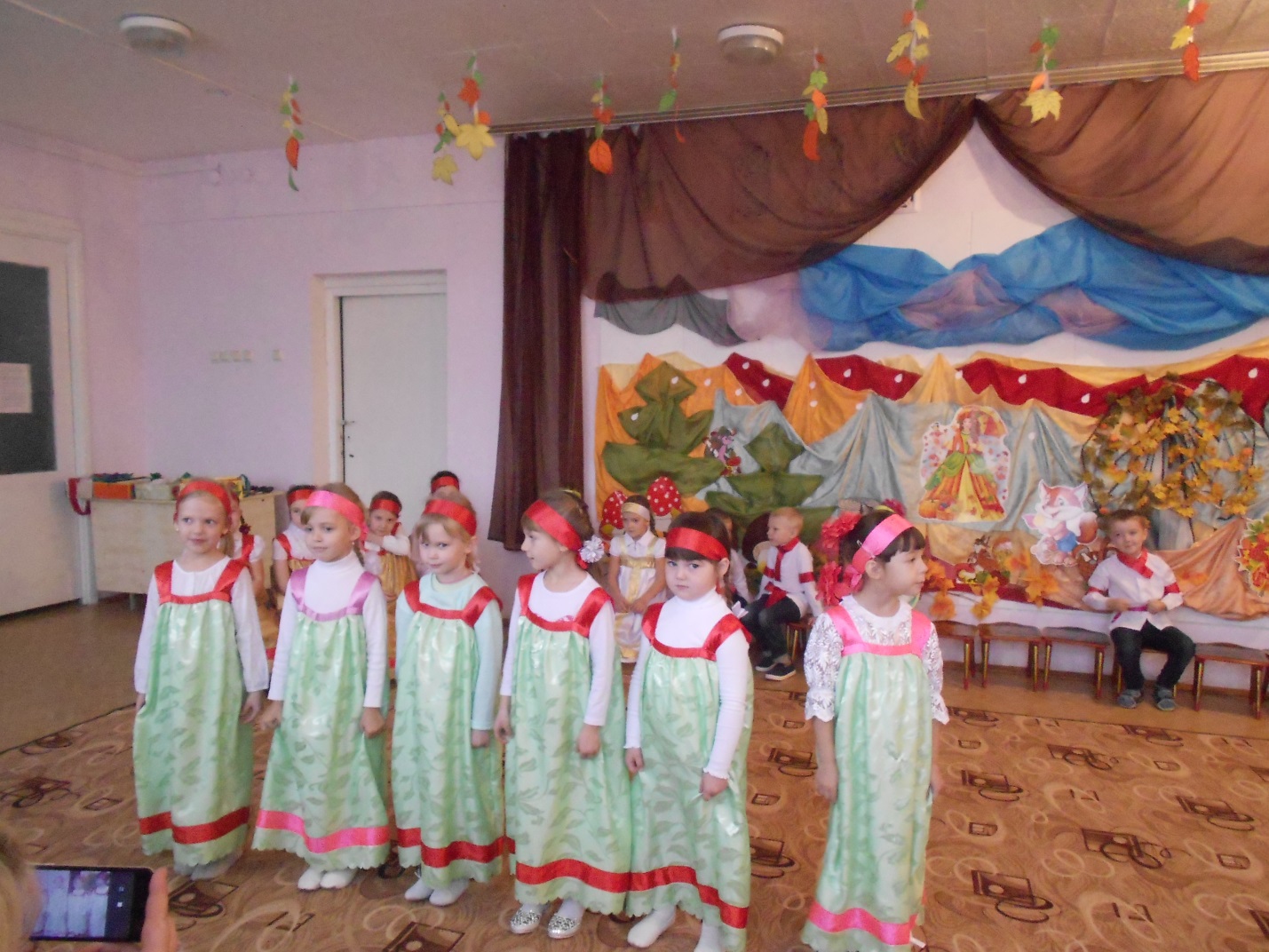 Девочка:Балалайка заигралаИ пустились ноги в пляс.Мы частушки про рябинуПропоем сейчас для вас.Девочка:Красных ягод мы сорвали,                           Бусы мы надели.Налетели снегириИ все бусы съели!Девочка:Подарила ягодку	Милая рябина.Думала, что сладкаяОказалась хина!Девочка:Вся на солнце засветилась	              И пылает, как в огнеДай, рябина сделай милостьКрасных бусинок ты мне.Девочка:Бусы яркие надела,	Серьги в уши вставила,Не сидит она без дела,Всех плясать заставила. Девочка:У рябины, у сосенки	Тоненькие веточки,А мы бойкие девчата,Все мы как конфеточки!Вместе:Мы частушки вам пропели,Постарались от души,Хороши частушки наши,И мы тоже хороши!Выходит Октябринка.   Октябринка.Я, ребята, Октябринка.Золотинка и дождинка.Много дел и у меня:Сад дождём я полила,Ветры буйные, туманыЗа собою привела.Дни становятся короче,Холоднее с каждым днем,Скоро, дети, мы капустуЗаготавливать начнем.Осень:Ребята, где растет капуста?(дети отвечают)Пойдемте на огород.(дети выстраиваются в круг)Осень:У нас в России капусту уважают,Её за обе щёки ребятишки уплетают.С ней делают салаты, супы и голубцы…Едите вы капусту? Тогда вы молодцы!Ребёнок:Ох, капусточка бела!Ох, капусточка вкусна!Расскажи нам, Октябринка,Как капусточка росла.Октябринка: По весне пришла хозяюшка, (выкладываются муляжи капусты)Посадила капустоньку,Посадила беленькую,Стала дождик просить («брызгает дождиком»)Капустоньку полить.Дождик поливает,Капуста подрастает.Девочка:Урожай у нас хорошУродился густо,Ай - да хорошаБелая капуста.А капуста-то трещит,А капуста-то хрустит,Сто одёжек нацепила,Танцевать нам всем велит!Русский народный танец «Березка».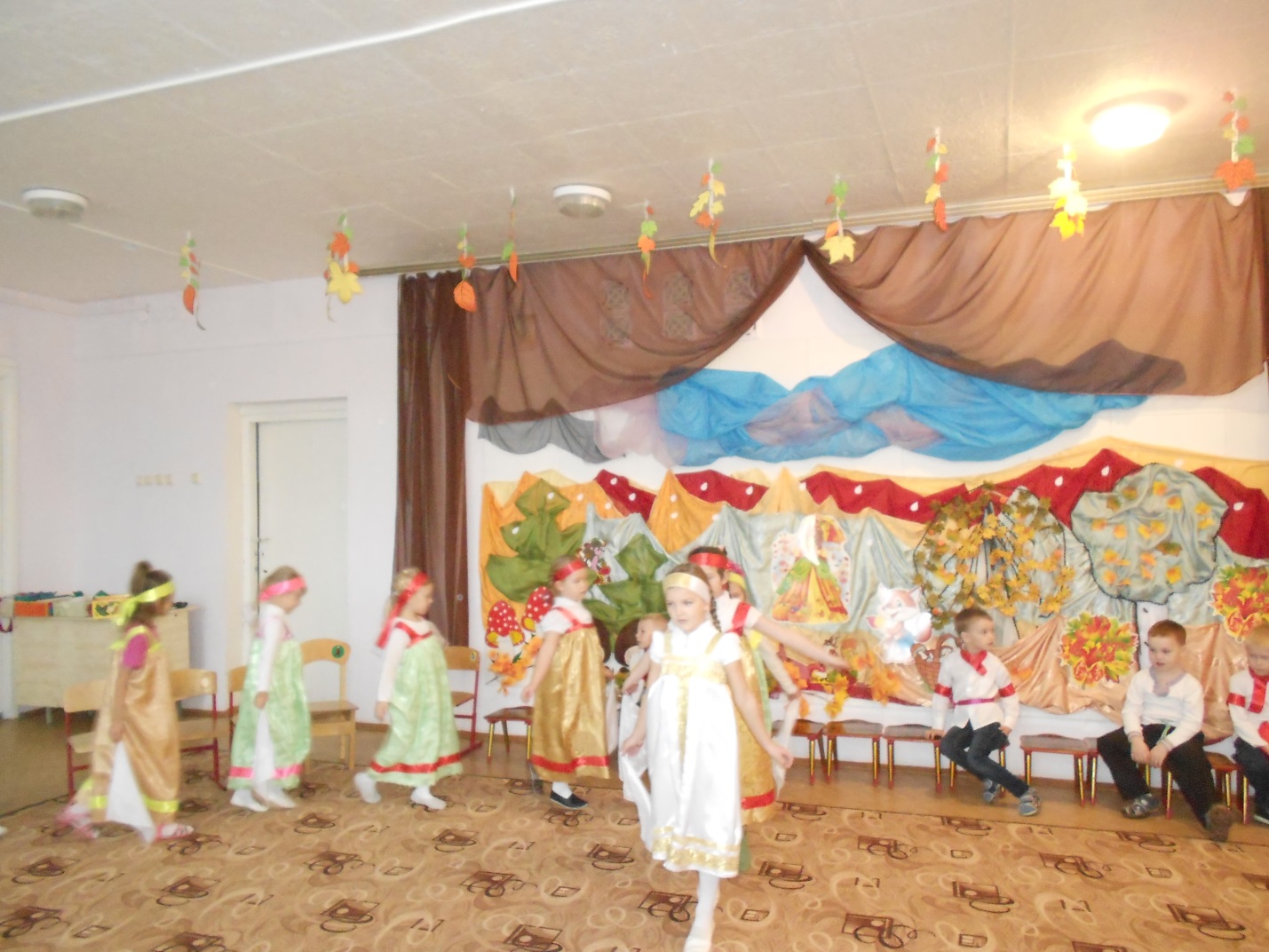 Выходит Ноябринка.                 Ноябринка:Я, ребята, Ноябринка,Холодинка и снежинка.Задремали лес, поляны,На луга легли туманы.Спит и пчёлка, и сверчок.Листьям время опадать,Птицам время улетать.Осень:Ноябрь – месяц студёный, с долгими, тёмными вечерами, да грудами замёрзшей земли. Не зря в народе называли этот месяц – «грудень». Русский народ и поговорки о ноябре придумал: «Не сковать реку зиме без ноября-кузнеца», «Ноябрь грозит, а декабрь мостит».Ведущая:Молодёжь ходила из дома в дом, девушки занимались рукоделием, а юноши их развлекали, да невест себе присматривали…Это – праздник не безделья, это – праздник рукоделья!А как шили-вышивали, так и песню напевали,Пели, правда, от души, но и песни хороши!По малинку  «русская народная песня(танец девочек)Ведущая:А сейчас, народ честной, гости к нам идут гурьбой,Закликают, зазывают, свой товар всем предлагают…Русская народная песня «Коробейники»(выход коробейников)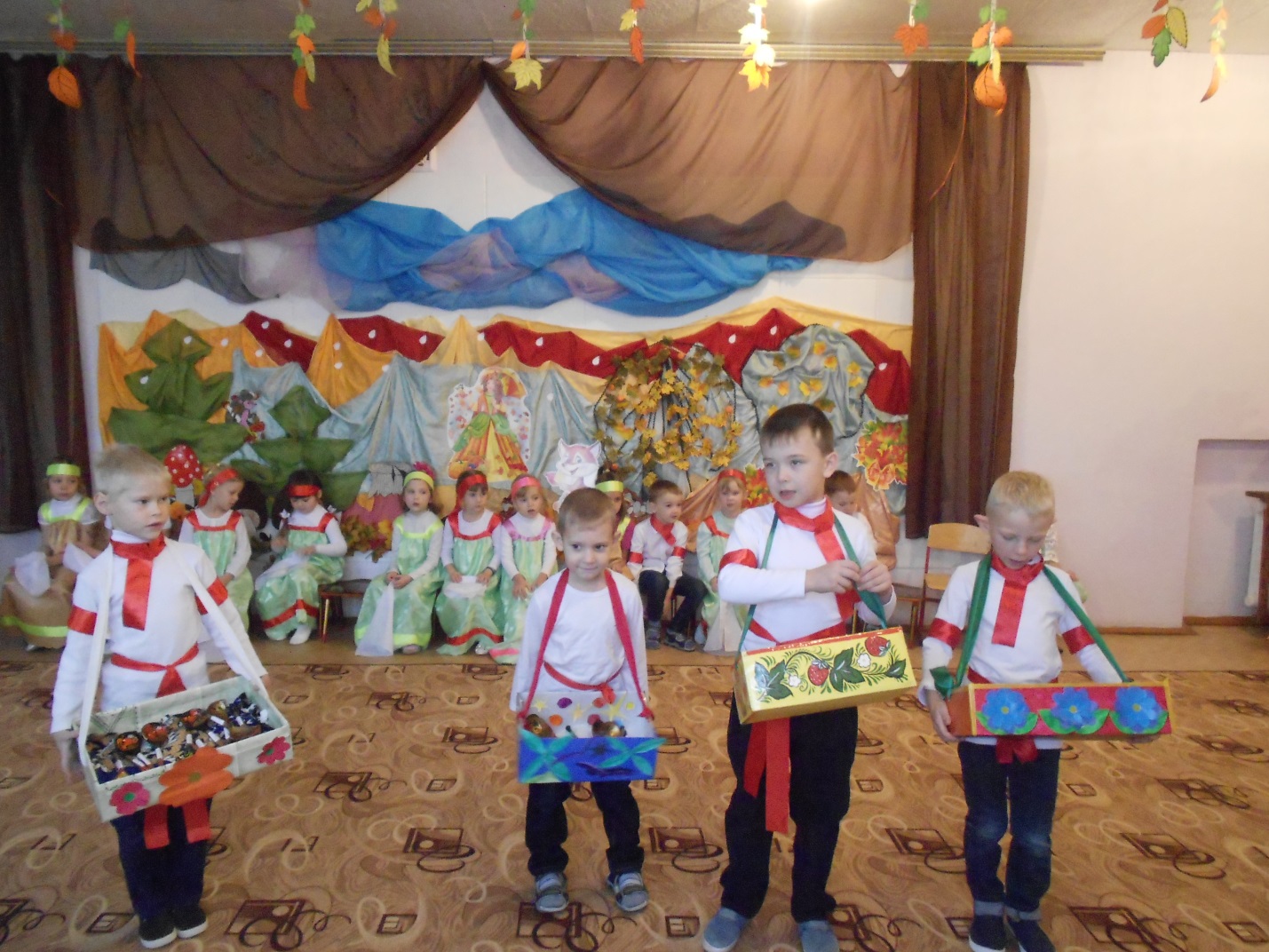 1-ый коробейник:Тары - бары, растабары, есть хорошие товары!Не товар, а сущий клад – разбирайте нарасхват!2 -ой коробейник:Подходи, дружек Вавила, заворачивай, Гаврила,Заворачивай, Матрёна, набивай карман Ерёма!3-ий коробейник:У нашего Якова, товару всякого:Погремушки, болтушки, финтифлюшки,Гремелки, тарахтелки, звенелки,Ложки, трёшки, поварёшки.4-ый коробейник:У нас без обману,Товар без изъяну!Становитесь в ряд,Набирайте всё подряд!Ведущая:Красиво, приятно, для детей занятно.Подходи, мальчишки, подходи, девчонки,Не большой расход, подходи, честной народ!(ВСЕ разбирают ложки и выстраиваются в круг)Ведущая:Чтобы гости не скучалиОт зари и до зари.Перед вами выступаютНаши чудо – ложкари.Деревенские, резные,Расписные  на показ,Обойдите всю Россию,А такие лишь у нас.Танец с ложками «Оладушки».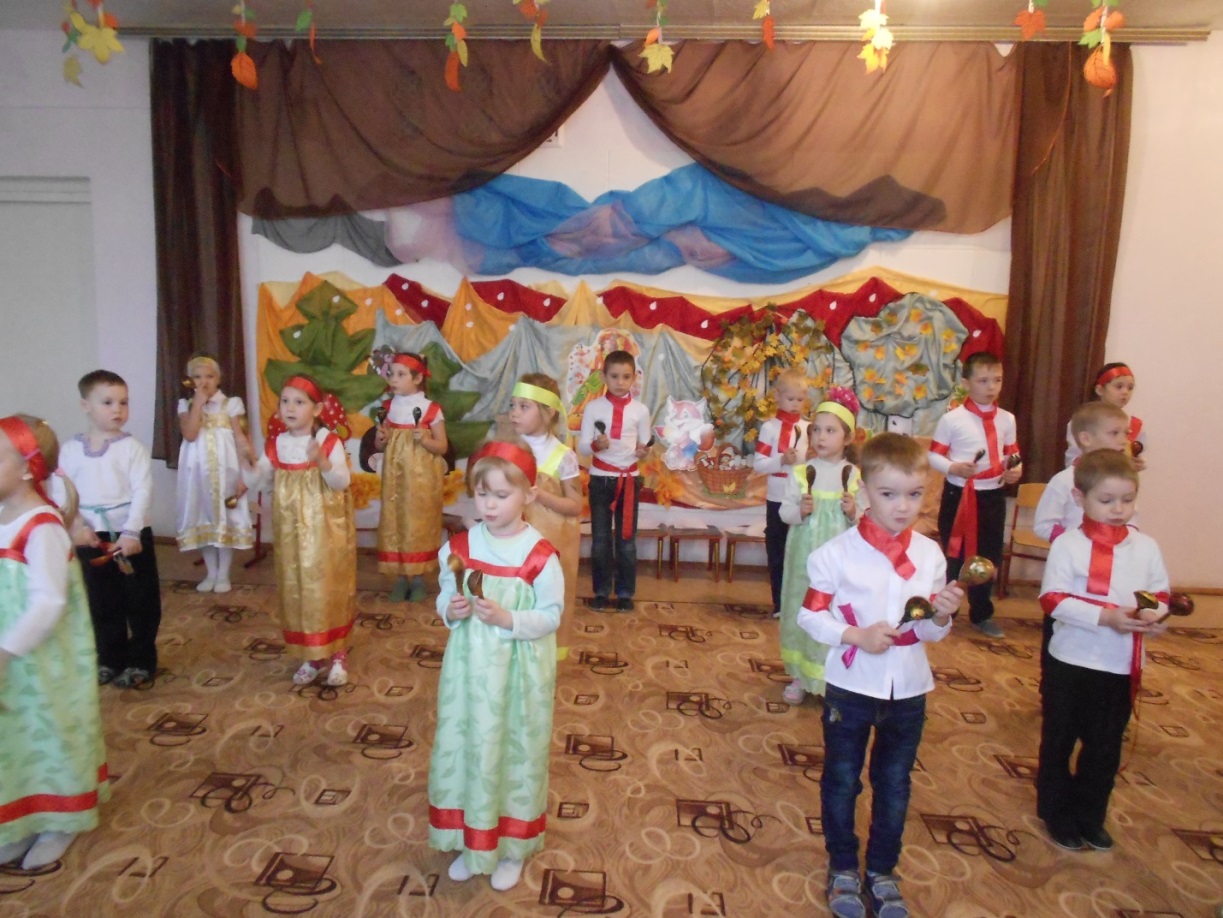 (Дети садятся на стульчики).Осень:На Руси уж так идет,Что талантливый народСам себе и жнец, и швец,И на дудочке игрец.Вот как ложечки играли,Настроенье нам подняли.Мы и пели, и плясали,Так, что ноженьки устали!Но какое веселье без шуточек,Без потешек да прибауточек?А сейчас для вас задание похитрей!Есть у меня игра одна,Под названием «Он – она»!И пускай играет тот, кто игру мою поймёт:Игра: «Он – она».- Он слон, она? (слониха)- Он лось, она? (лосиха)- Он ёж, она? (ежиха)- Он кот, она?Ну, конечно, это кошка!(Ну, ошиблись вы немножко)(Так сыграем ещё раз. Обыграть хочу я вас)- Он морж, она? (моржиха)- Он заяц, она? (зайчиха)- Он олень, она? (олениха)- Он бык, она?Вам знакомо это слово, ну конечно же корова!Осень:Ой, уж совсем стемнело!Мне теперь пора домойВ лес сосновый, в лес густой.Пора в чащу – отдыхать,Зиме место уступать.Ведущая:Осень-матушка, спасибо за подаркиОсень:Всё хорошее, друзья,Иногда кончается.Пусть же праздники всегдаВ жизни продолжаются!До новых встреч!Песня:»К нам гости пришли».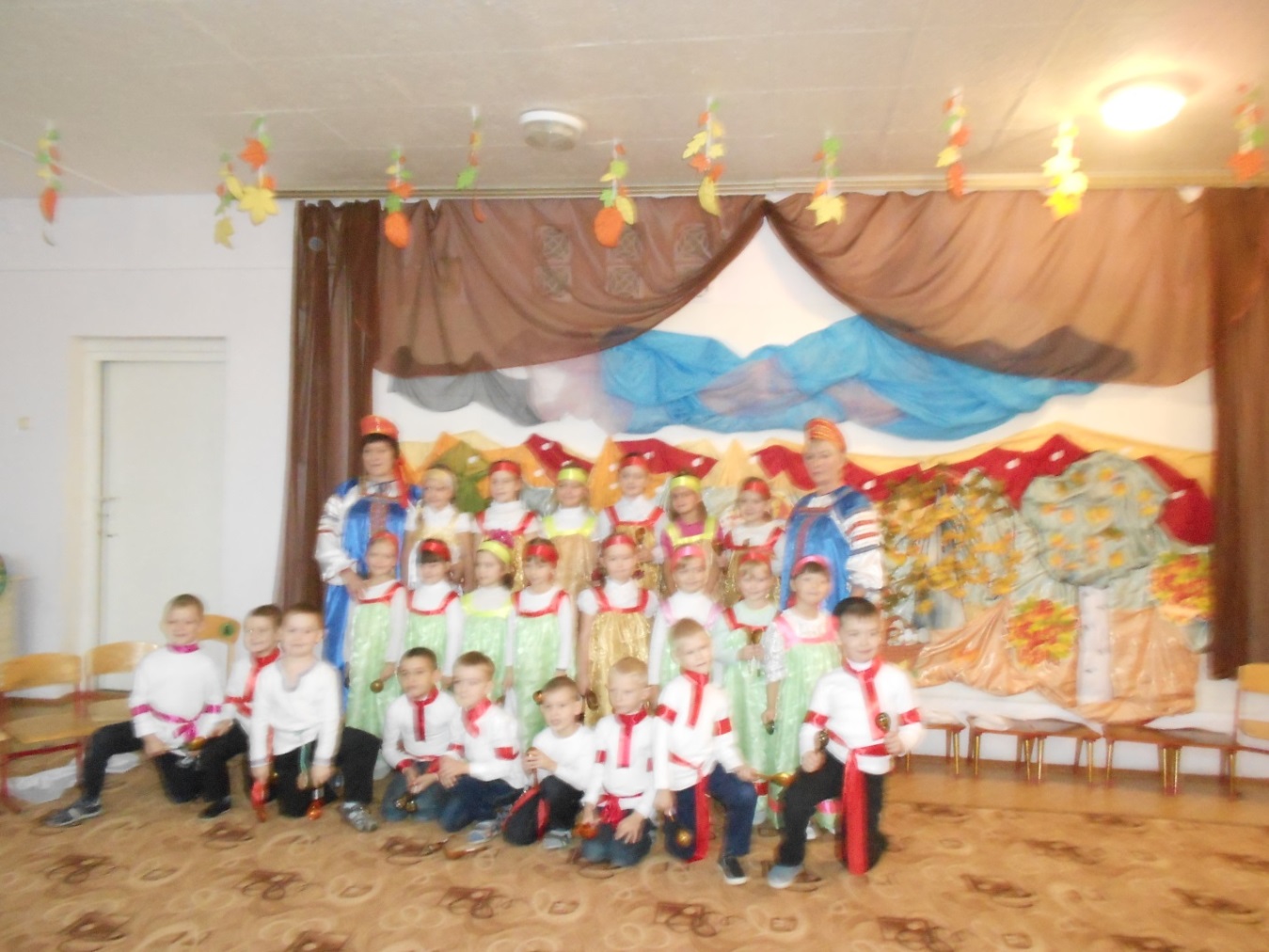 